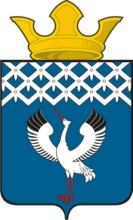 Российская ФедерацияСвердловская областьГлава муниципального образования Байкаловского сельского поселенияПОСТАНОВЛЕНИЕот 07.09.2020 № 163-пс. БайкаловоО начале отопительного сезона 2020 – 2021 годов в муниципальном образовании Байкаловского сельского  поселения       В соответствии с Жилищным кодексом Российской Федерации, Федеральным законом от 06.10.2003 № 131-ФЗ «Об общих принципах организации местного самоуправления в Российской Федерации», Постановлением  Правительства РФ от 06.05.2011 № 354 (ред. от 13.07.2019) «О предоставлении коммунальных услуг собственникам и пользователям помещений в многоквартирных домах и жилых домов», руководствуясь Уставом Байкаловского сельского поселенияПОСТАНОВЛЯЮ:1. Директору муниципального унитарного предприятия жилищно-коммунального хозяйства «Тепловые сети» МО Байкаловского сельского поселения Чупрову Р.С., руководителю Байкаловского участка АО «Регионгаз-инвест», генеральному директору АО «Мелиострой» Городничевой И.А., руководителю  муниципального унитарного предприятия «Служба заказчика» МО Байкаловского сельского поселения   Шаламову А.А., начальнику Байкаловского участка ООО «Теплоснаб» Боталову Ю.А.:- начать подачу тепла с 17.09.2020 в социально значимые объекты (Центральная районная больница, детские дошкольные учреждения, учреждения ЦСОН, общеобразовательные школы и др.);- начать подачу тепла с 17.09.2020 в жилой фонд муниципального образования Байкаловского сельского поселения.	2. Предложить организациям, имеющим жилищный фонд в управлении:- считать объекты подключенными к системе отопления с момента обеспечения расчетных параметров на узлах управления зданий.	3. Руководителям муниципальных учреждений обеспечить контроль за подачей тепла с ежедневным представлением соответствующей информации в Администрацию муниципального образования Байкаловского сельского поселения.4. Обеспечить круглосуточное дежурство руководителей, инженерно-технических работников во избежание аварийных ситуаций, а также контроль за подачей тепла согласно графиков.	5. Обнародовать постановление путем размещения на официальном сайте администрации муниципального образования Байкаловского сельского поселения: www.bsposelenie.ru;6. Контроль за исполнением настоящего Постановления оставляю за собой.И.о.Главы муниципального образования Байкаловского сельского поселения                             П.А. Белоногов